Федеральный исследовательский центр «Якутский научный центр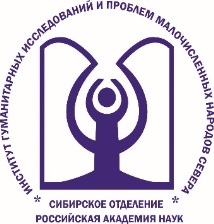 Сибирского отделения Российской академии наук»Институт гуманитарных исследованийи проблем малочисленных народов Севера СО РАНВТОРОЕ ИНФОРМАЦИОННОЕ ПИСЬМОВ г. Якутске Республики Саха (Якутия) со 2 по 3 ноября 2023 года состоится Всероссийская  научно-практическая  конференция с  международным  участием «Интеллектуалы на окраине Российского государства: персональные истории, стратегии, дискурсы о будущем (кросс-темпоральные исследования)», посвященная 135-летию выдающегося ученого, общественного деятеля, мыслителя-евразийца Гавриила Васильевича Ксенофонтова.       В ходе конференции предполагается обсуждение следующих направлений: Сессия 1. Интеллектуальная история: методология и новые исследовательские территории:Биографика членов интеллектуальных сообществ окраинной России на переломе эпох: персоналии, деятельность, оптика будущего прогнозирования;Картина мира народов северной Евразии: язык, культура, национальный нарратив.Религия  как институт памяти. Сессия 2. Национальная интеллигенция в имперском / постимперском пространстве: идеи, проекты, поиски самоидентификации:Интеллектуалы и власть: феноменология и герменевтика конфликта;Интеллектуальное наследие и биография среды Г.В. Ксенофонтова: новые материалы и интерпретации;Фронтир в евразийском пространстве: исторический контекст и межкультурные коммуникации. Во второй день работы конференции состоится работа Круглого стола «Евразийские проекты интеллектуалов в цивилизационном пограничье «Север – Юг»», посвященного диалогу культур и новой парадигме евразийского дискурса, как единого контиинума, где геоконцепт Север – пространство, унаследовавшее степную цивилизацию и аккумулировавшее бытийный код уникальных северных культур в условиях Холода.Одной из особенностей такого пространства, являются открытость, динамичность и кретивность.  На Круглом столе будут обсуждены современные инновационные  проекты в рамках взаимодействия  культурных ценностей Север и Юг. Научные сессии и круглый стол конференции пройдут в смешанном формате: очном и дистанционном.Электронный сборник материалов конференции размещается на платформе Elibrary.ru в системе РИНЦ с присвоением единого номера DOI. Организационный взнос за публикацию тезисов конференции составляет 500 рублей для магистрантов и аспирантов, 1000 рублей для научных сотрудников. Оплата производится только после принятия решения о включении статьи в сборник тезисов конференции.Заявки и тезисы принимаются до 20 октября 2023 г. включительно.Организационный взнос принимается по следующим реквизитам: Получатель: ИГИиПМНС СО РАНУФК по Республике Саха (Якутия) (ИГИиПМНС СО РАН) л/с 20166В90660ИНН 1435035057  КПП  143545007Р/с 03214643000000011600БИК 019805001к/с 40102810345370000085ОКТМО 98701000КБК 00000000000000000130Отделение - НБ Республика Саха (Якутия) Банка России // УФК по Республике Саха (Якутия), г. ЯкутскК участию в работе конференции приглашаются историки, этнографы, антропологи, философы, сотрудники библиотек, архивов и музеев, представители государственных и муниципальных органов управления субъектов Российской Федерации, магистранты и аспиранты. ТРЕБОВАНИЯ К ОФОРМЛЕНИЮ ТЕЗИСОВТексты представляются в виде неархивированного прикреплённого файла формата *.docx (Word 2016-2020), где название файла – ФИО участника («Иванов И.И.»). Текст должен быть набран через одинарный интервал на русском языке, шрифт Times New Roman, размер шрифта 12, поля страницы – 2 см со всех сторон. Отступы в начале абзаца – 1 см.В правом верхнем углу строчными буквами полужирным курсивом печатаются:1) фамилия, имя, отчество;2) ученая степень, звание;3) организация, должность;4) город;5) электронный адрес.Иванов Иван Ивановичк.и.н., доцентИнститут гуманитарных исследований и проблем малочисленных народов Севера СО РАН. г. Якутскe-mail: ksenofontov_2023@inbox.ruДалее через одинарный интервал центрировано печатается название, размер шрифта 12,прописными буквами, полужирным начертанием.НАЗВАНИЕ ТЕЗИСОВПосле отступа в 2 междустрочных интервала следует краткая аннотация статьи на русском и английском языках (объем 100-150 слов), отражающих основное содержание работы. Ниже аннотации – 5 – 7 ключевых слов на русском и английском языкахПеред названием тезисов указать УДК. Общий объем тезисов 1000-1500 слов. Далее - библиографический список. Ссылки на библиографические источники сквозные, в квадратных скобках. Пример: [4, с. 200].Библиографический список в конце статьи составляется в алфавитном порядке, сначала источники на кириллице, после них – на латинице и прочих. Автоперенос и принудительный перенос при наборе текста не осуществлять, между абзацами не должно быть пробелов.Таблицы в тексте должны быть выполнены в редакторе Word (неотсканированные).Схемы и рисунки должны иметь заголовки, размещаемые над схемой или полем таблицы, рисунки снабжены подрисуночными подписями.Нумерация страниц, разрывы страниц не используются.Оргкомитет оставляет за собой право отклонить материал или вернуть на доработку, если тезисы не соответствуют предъявляемым требованиям.По всем интересующим Вас вопросам обращайтесь по электронному адресу оргкомитета: ksenofontov_2023@inbox.ru